УТВЕРЖДАЮ:И.о.директора КГБОУ «Норильская общеобразовательная школа-интернат»______________Ю.Ю.ГартманАКТосмотра технического состояния здания КГБОУ «Норильская общеобразовательная школа-интернат»г.Норильск									18.06.2015 годаКомиссия в составе:Ю.Ю.Гартман – председателя комиссии, и.о. директора школы-интернатаЧленов комиссии:Ликиных О.П. – зам. директора по АХР;Бондарчук И.С. – ведущий инженер КГБУ по ОЖКГУ Григорьевой Н.М. – рабочей по КО и РЗпроизвела визуальный осмотр технического состояния главного и запасных выходов здания, туалетной комнаты на 1 этаже на соответствие условий в рамках федерального проекта «Доступная среда».Результаты осмотра:- крыльцо и тамбур входной группы нуждается в капитальном ремонте (имеются выбоины на ступеньках и стенах; лестничных маршах крыльца; отсутствует пандус);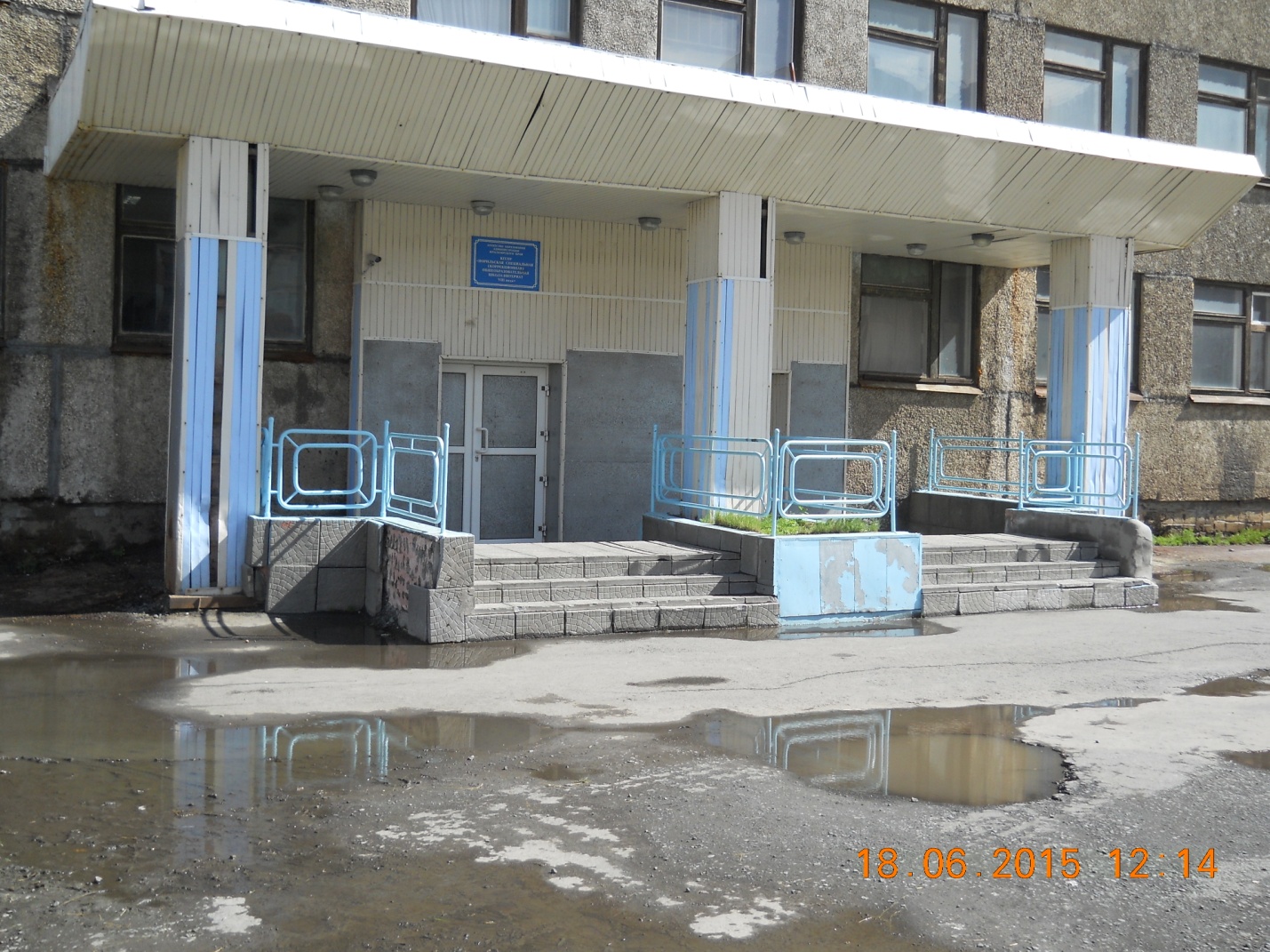 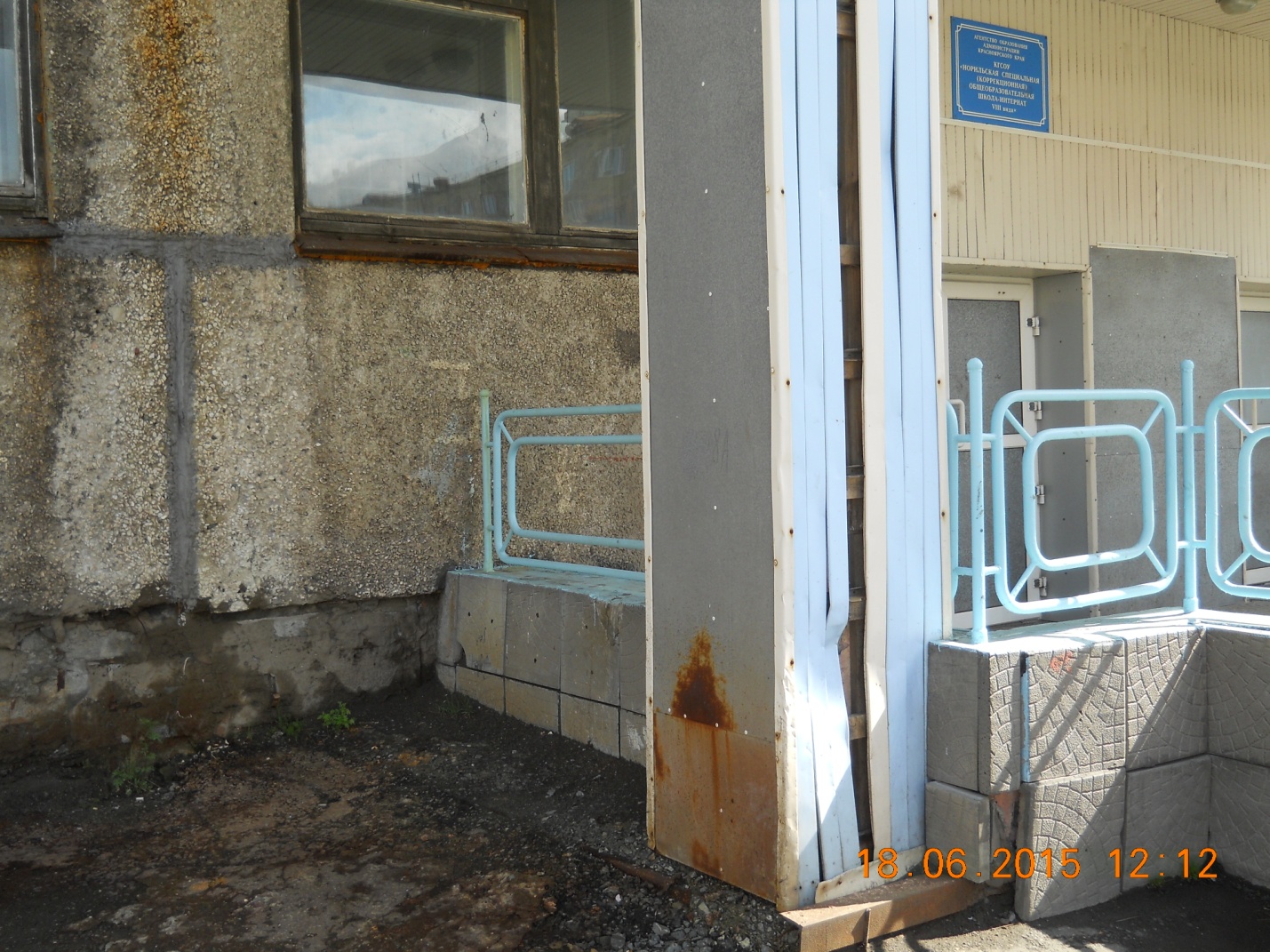 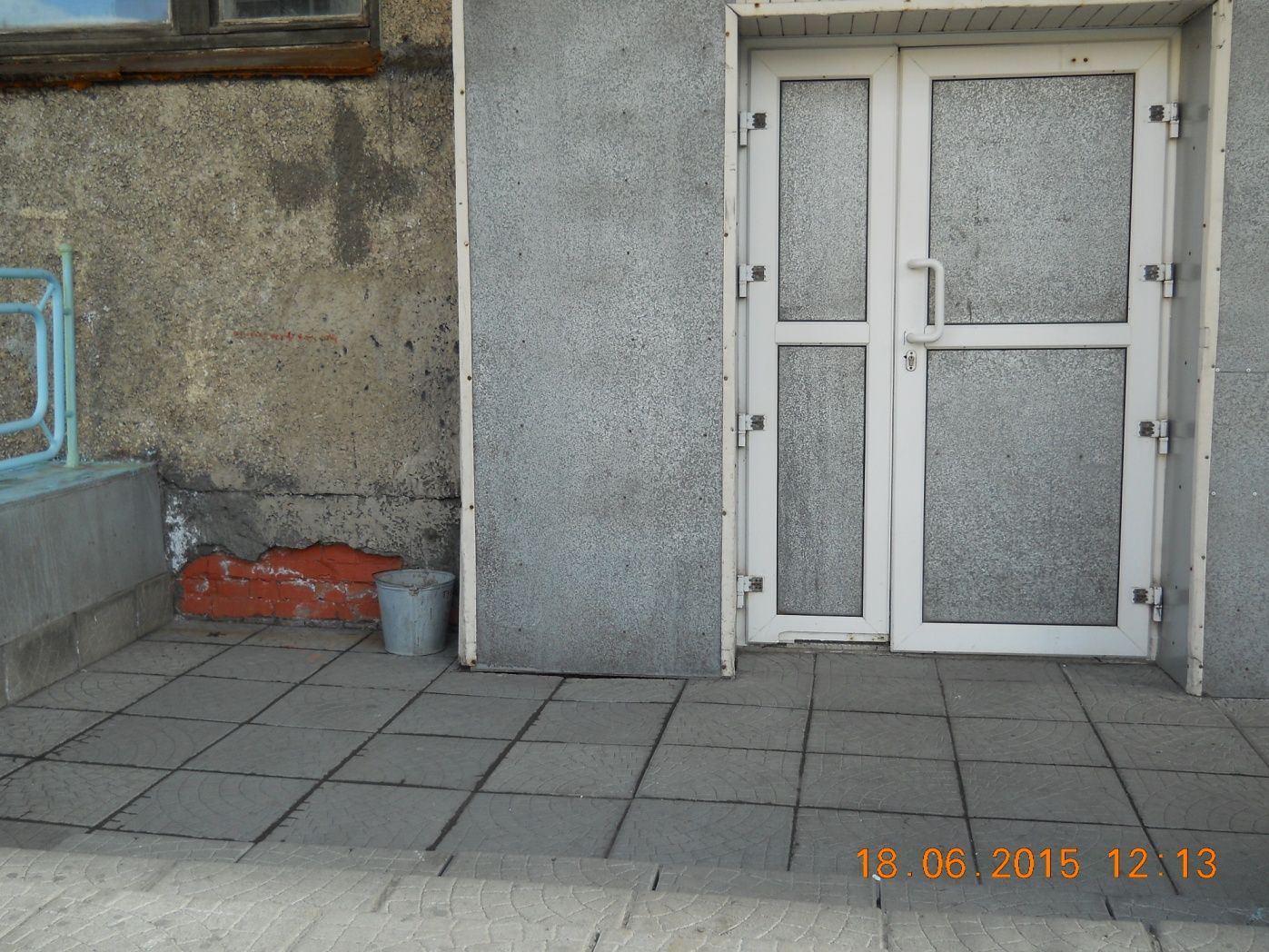 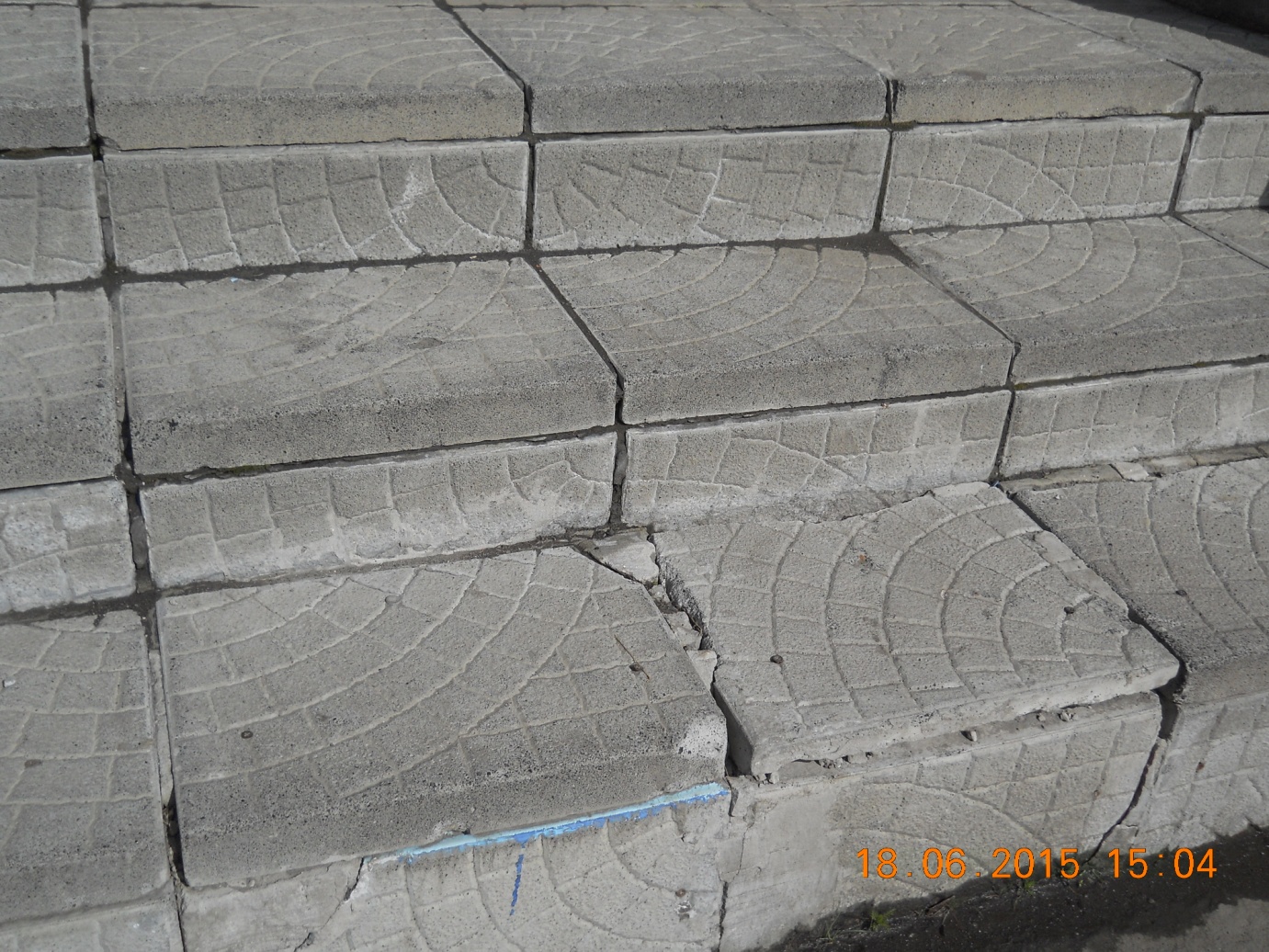 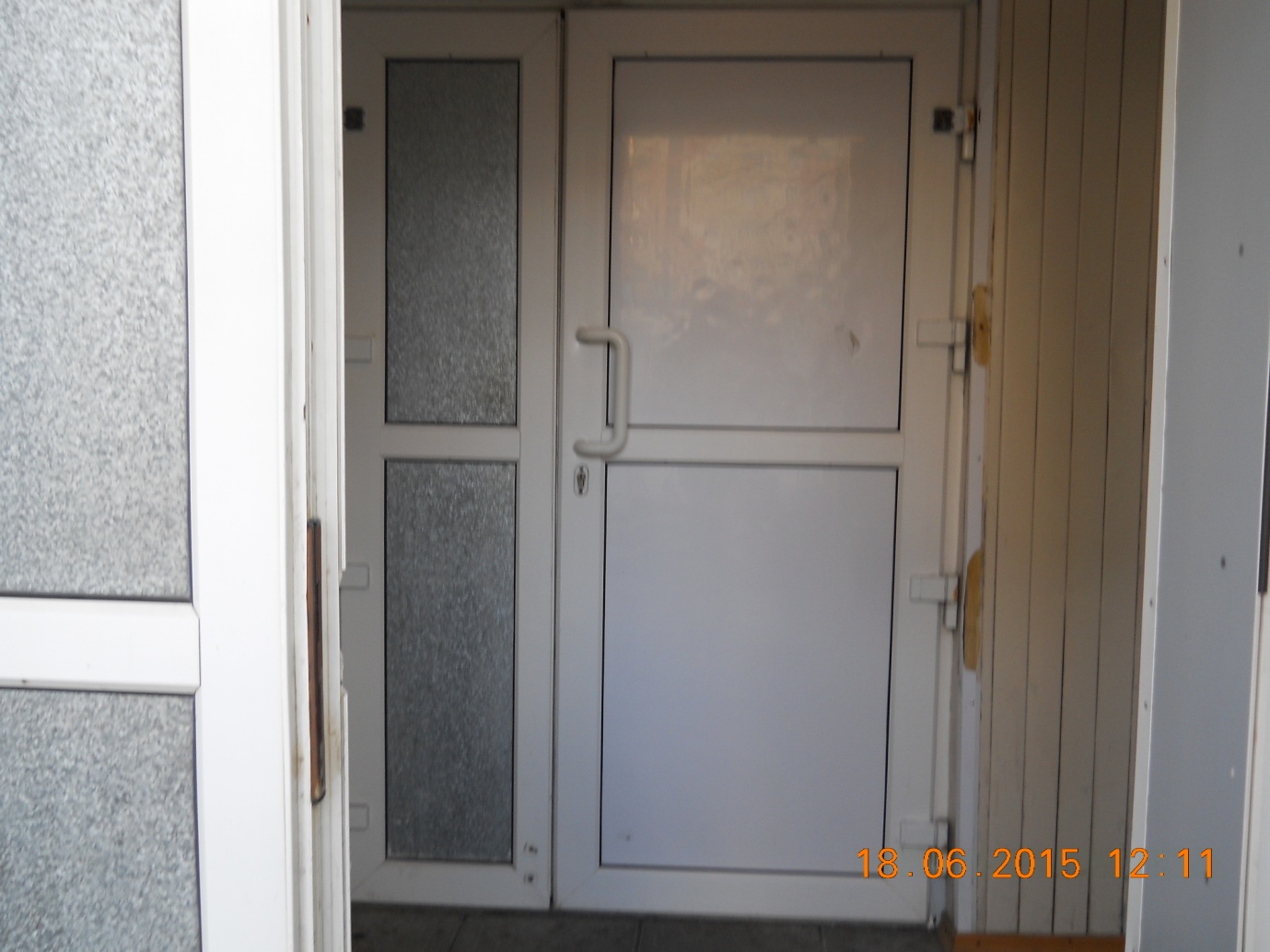 - тамбур входной группы нуждается в капитальном ремонте: требуется расширение дверных проемов, установка перил, , ремонт лестничного марша, установка пандуса; 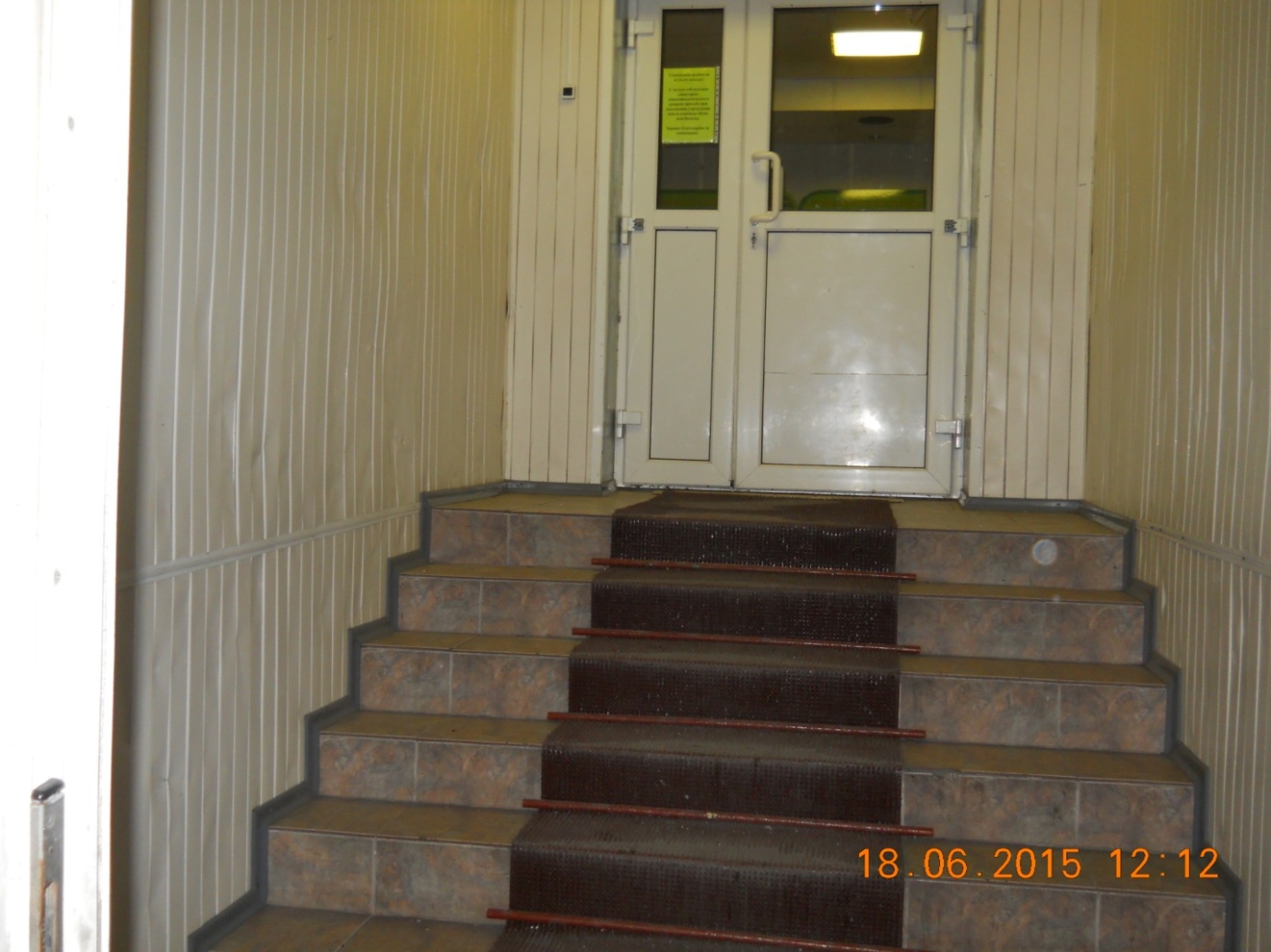 -запасные выходы находятся в неудовлетворительном состоянии: имеются многочисленные выбоины ступенек; отсутствуют перила, пандусы, козырьки над запасными выходами; 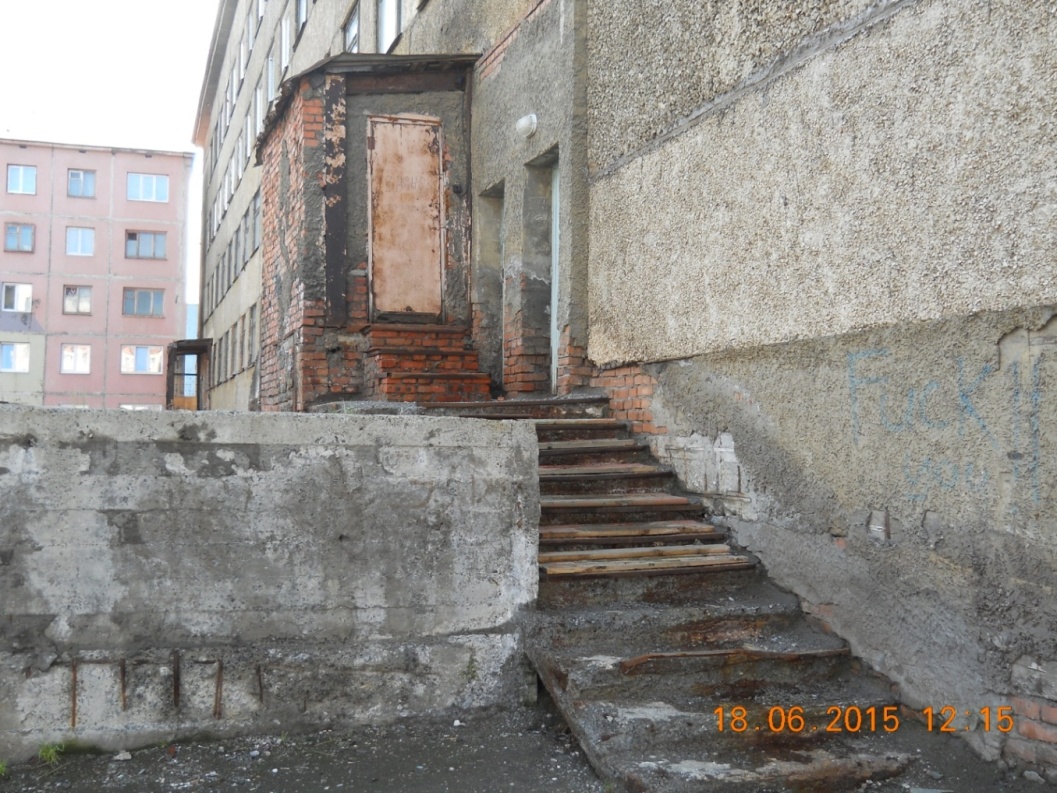 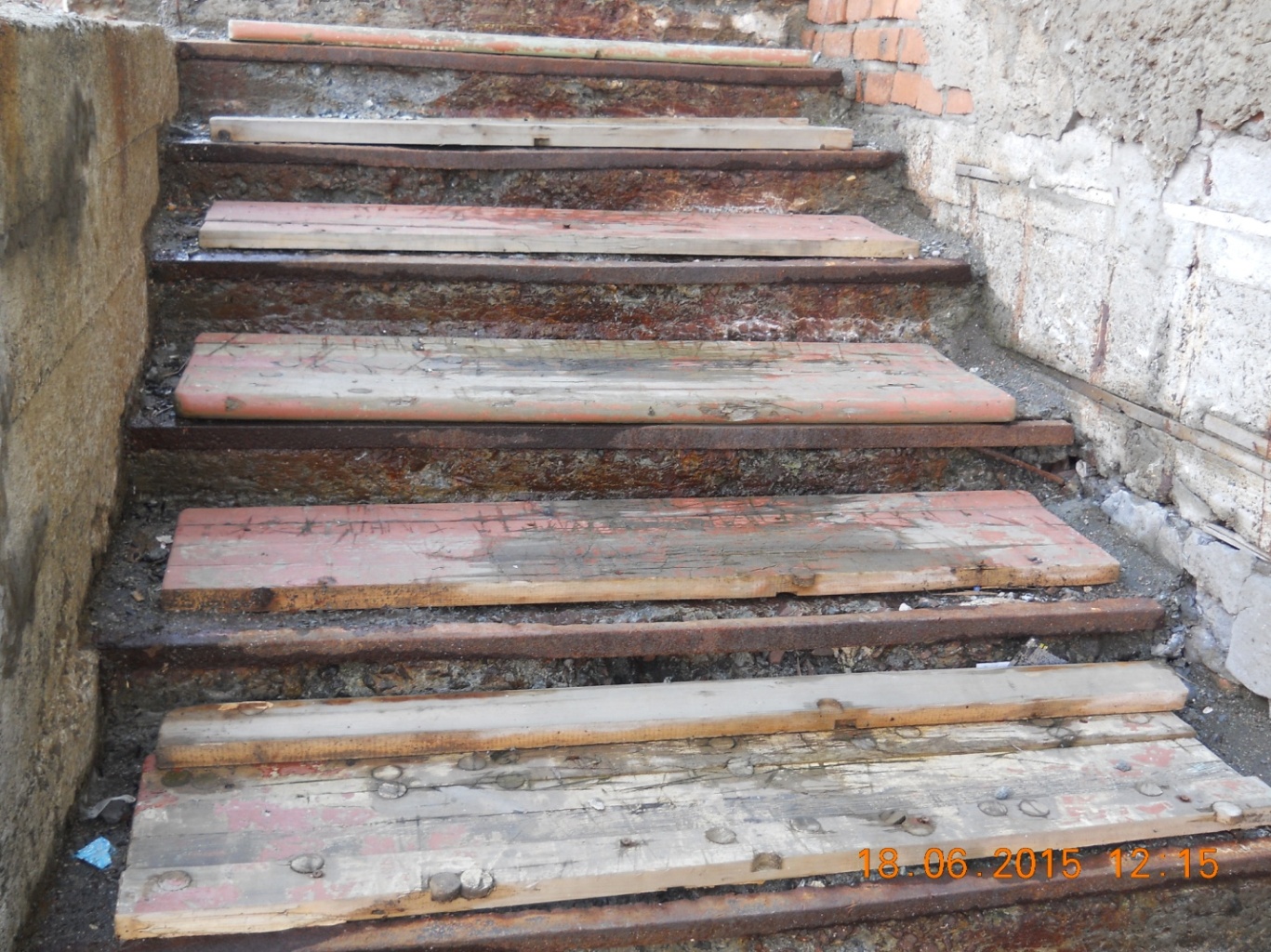 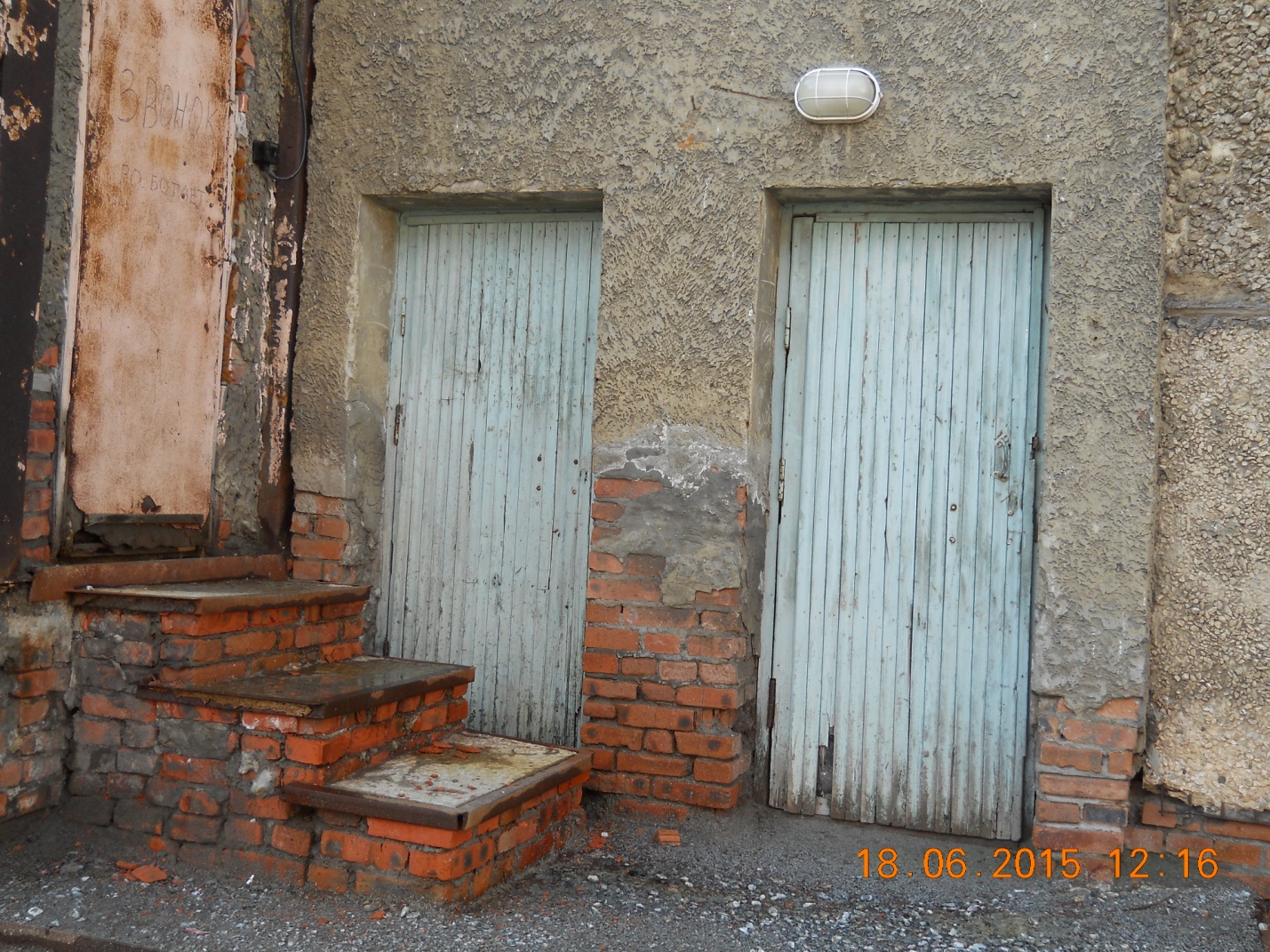 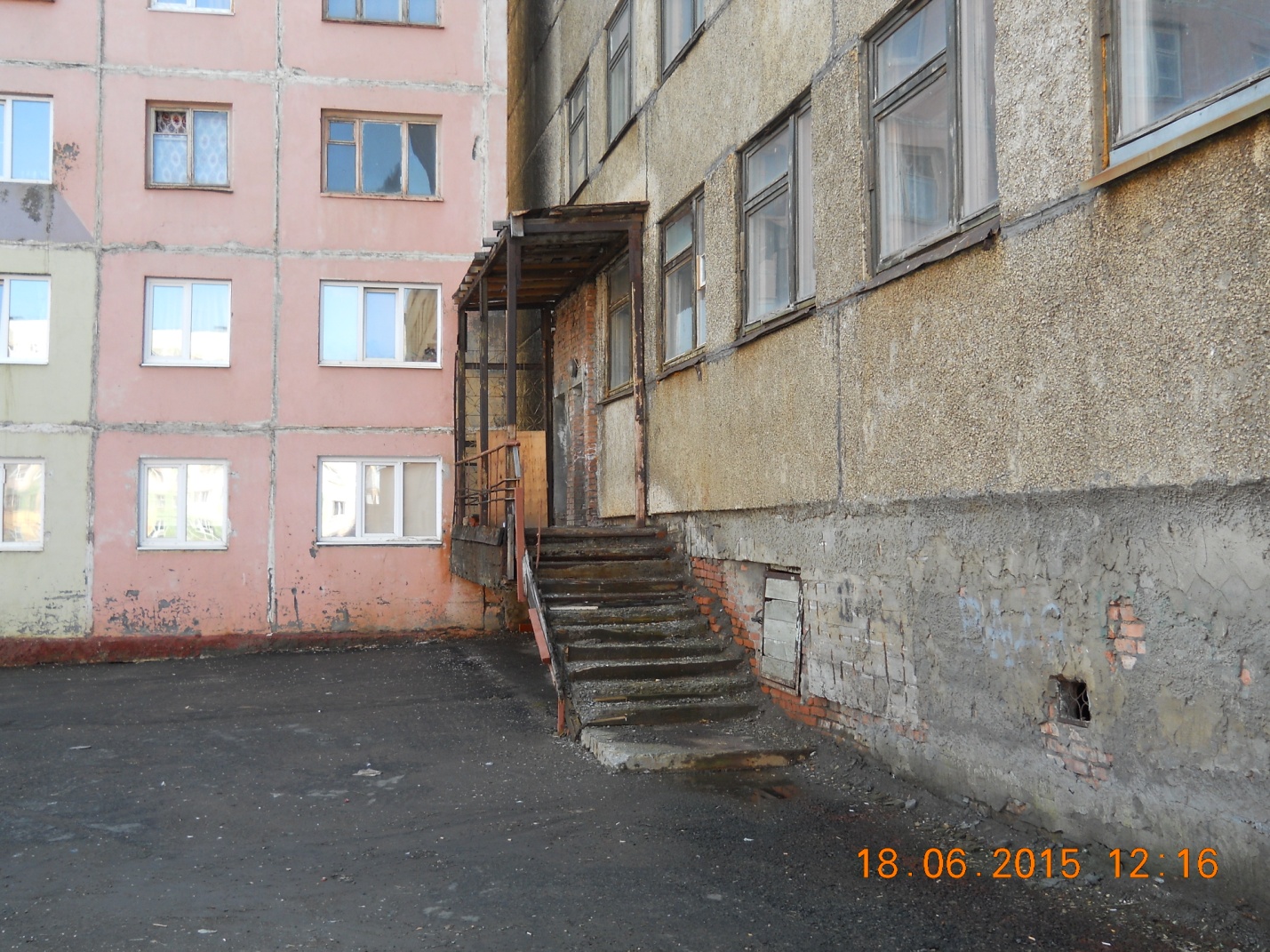 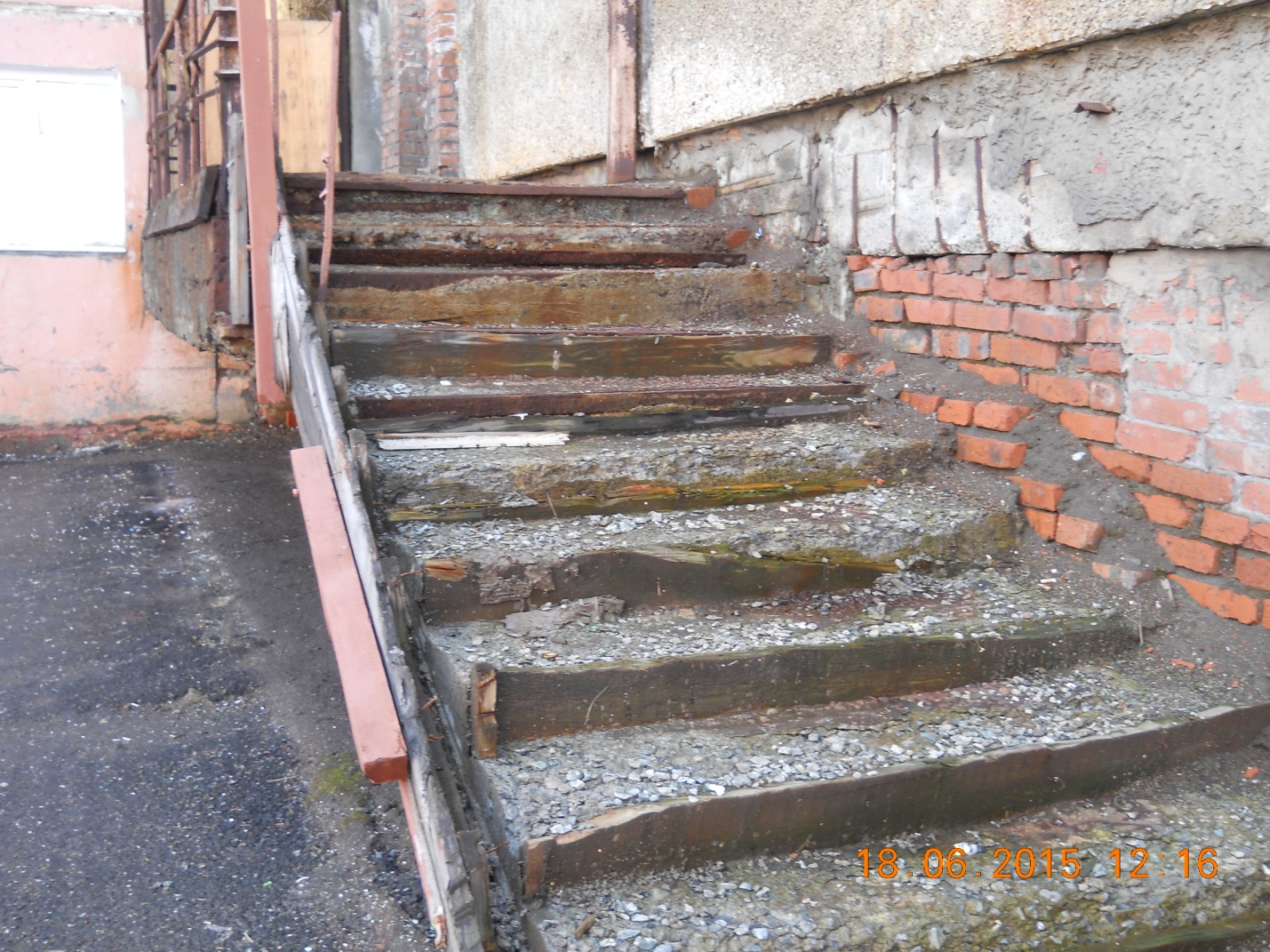 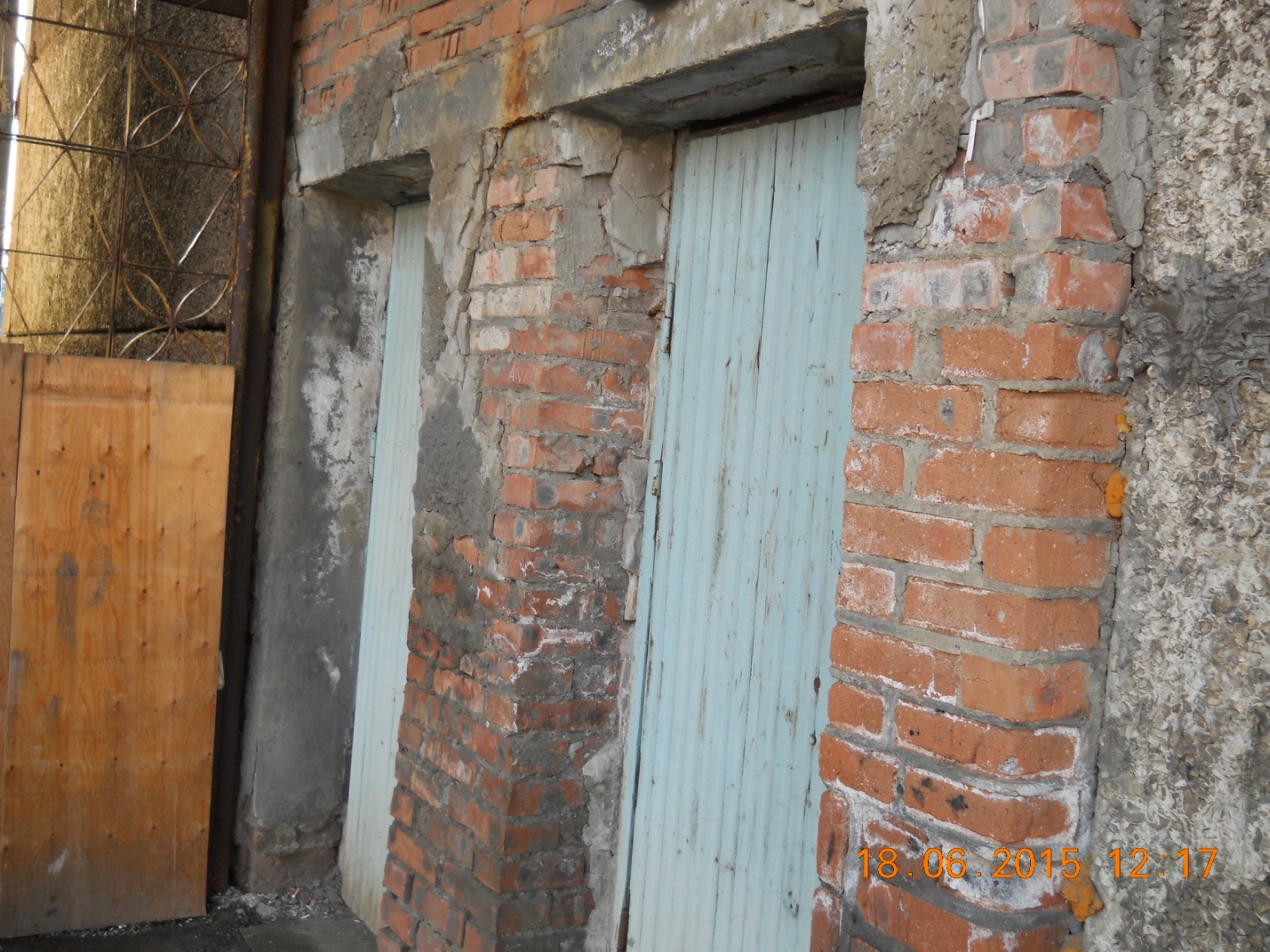 - в туалетной комнате требуется полная реконструкция: расширение дверного проёма, снос перегородок, переустановка сантехнического оборудования, косметический ремонт стен и пола.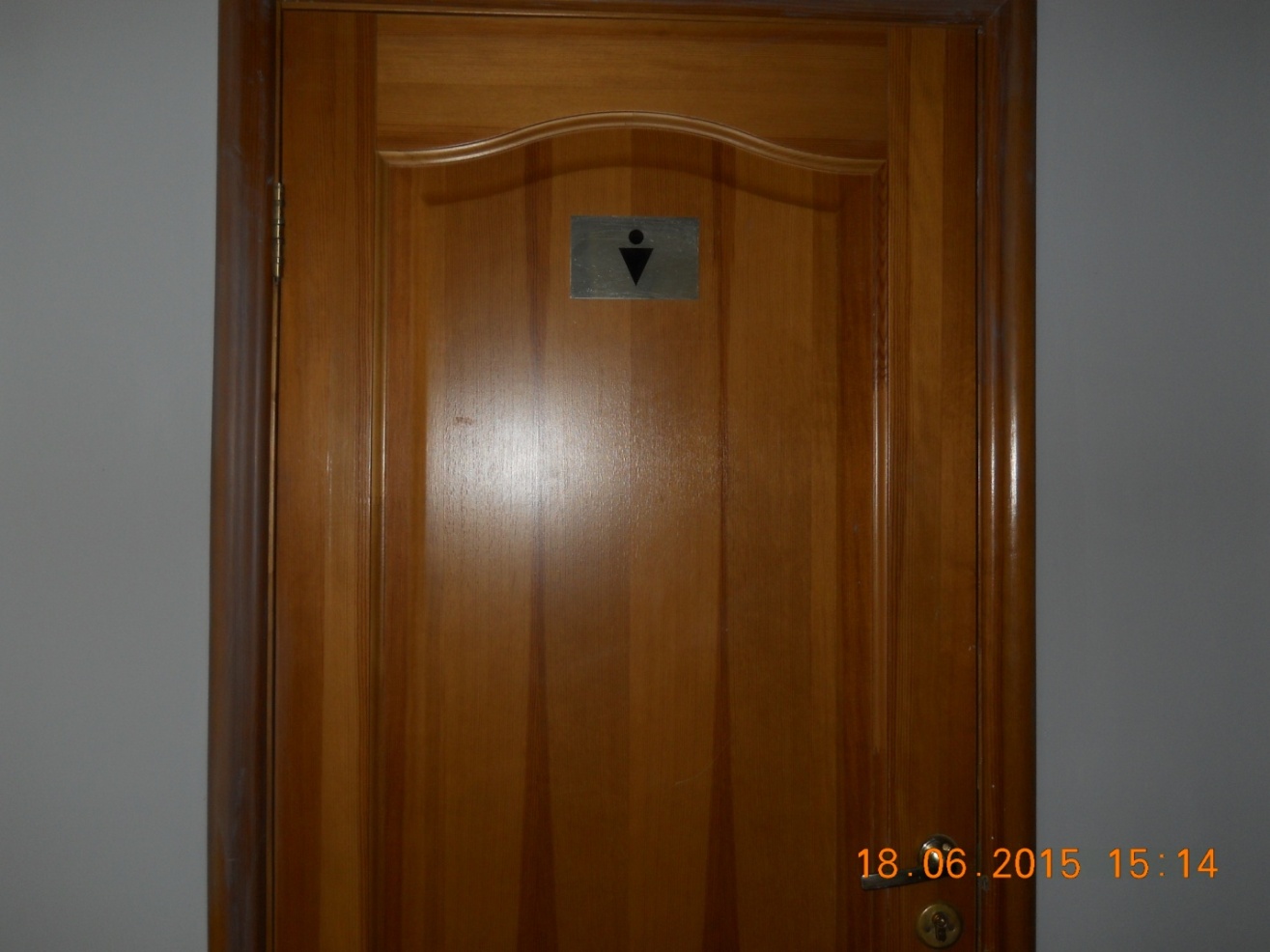 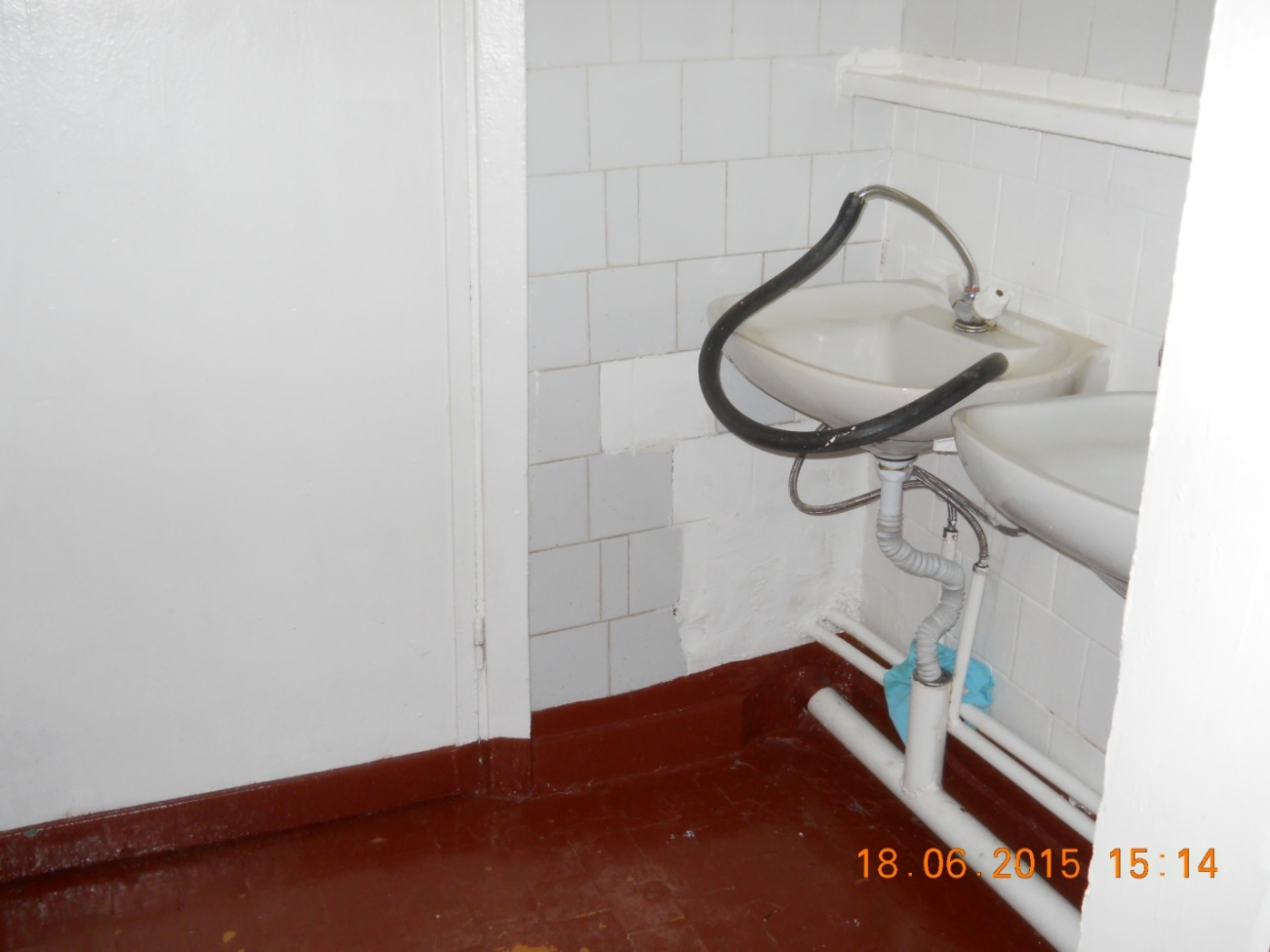 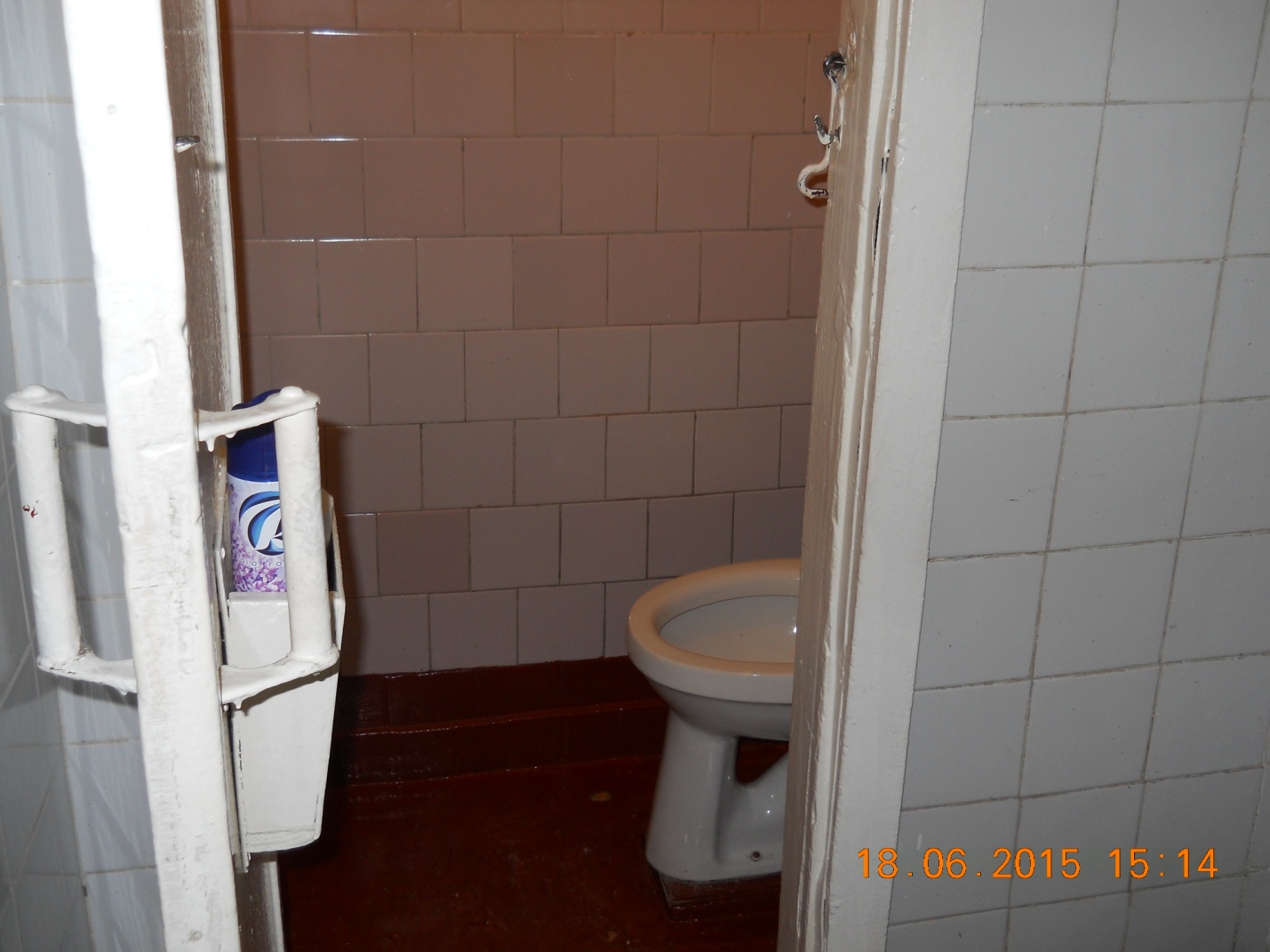 Заключение комиссии по результатам осмотра:С целью обеспечения самостоятельного въезда в здание школы детей-инвалидов с нарушением опорно-двигательного аппарата требуется произвести устройство пандуса на главном входе здания с реконструкцией входной группы (расширение проемов).С целью обеспечения самостоятельного въезда в здание школы детей-инвалидов с нарушением опорно-двигательного аппарата и возможной эвакуации из здания требуется устройство пандусов, замена входных дверей и установка козырьков на запасных выходах здания.С целью обеспечения доступности туалетной комнаты для детей-инвалидов с нарушением опорно-двигательного аппарата требуется капитальный ремонт санитарной комнаты на 1 этаже здания с демонтажем существующего оборудования и установкой нового специального оборудования.Члены комиссии:__________________Ликиных О.П., зам. директора по АХР;__________________Бондарчук И.С., ведущий инженер КГБУ по ОЖКГУ __________________Григорьева Н.М., рабочая по КО и РЗ